Universidade Federal da Paraíba – UFPB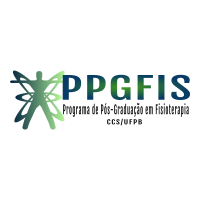 Centro de Ciências da Saúde - CCSPrograma de Pós-graduação em Fisioterapia – PPGFIShttp://ufpb.br/pos/ppgfisFICHA DE REQUERIMENTO DE DESLIGAMENTOA(o) Sr.(a) Coordenador(a) do PROGRAMA DE PÓS-GRADUAÇÃO EM FISIOTERAPIA - PPGFIS/UFPBEu, _____________________________________, matrícula ___________, CPF _____________________, RG__________________, discente regularmente matriculado(a) no Programa de Pós-Graduação em Fisioterapia da Universidade Federal da Paraíba, orientado(a) pelo(a) Prof(a). Dr(a). ______________________________, solicito pelo presente instrumento, o CANCELAMENTO do vínculo supracitado, de acordo com o Art. 173, inciso IX, da Resolução nº 029/2020/CONSEPE, e a consequente desvinculação deste Programa de Pós-Graduação.João Pessoa, ____ de______ ________ de 20___.Eu, ________________________________________ manifesto ciência do presente requerimento. Sem mais.______________________________________________Assinatura do orientadorAssinatura do Discente